Об установлении квалификационных требований для замещения должностей муниципальной службы в сельском поселении Чувалкиповский  сельсовет муниципального района Чишминский районРеспублики Башкортостан      В соответствии с пунктом 2 статьи 9 Федерального закона от 2 марта 2007 года № 25-ФЗ «О муниципальной службе в Российской Федерации», статьей 7 Закона Республики Башкортостан от 16 июля 2007 года № 453-з                             «О муниципальной службе в Республике Башкортостан», Совет сельского поселения Чувалкиповский  сельсовет муниципального района Чишминский район Республики Башкортостан решил:1. Установить квалификационные требования для замещения должностей муниципальной службы в органах  местного самоуправления сельского поселения Чувалкиповский  сельсовет муниципального района Чишминский район Республики Башкортостан согласно приложению к настоящему решению.2. Квалификационные требования, утвержденные настоящим решением, включаются в должностные инструкции муниципальных служащих с конкретизацией отдельных положений в отношении квалификационных требований к знаниям и умениям, которые необходимы для исполнения должностных обязанностей с учетом специфики выполнения органами местного самоуправления сельского поселения Чувалкиповский  сельсовет муниципального района Чишминский район Республики Башкортостан установленных задач и функций.       3. Признать утратившим силу решение Совета сельского поселения Чувалкиповский  сельсовет муниципального района Чишминский район от «11» мая 2012 года № 15 «Об установлении квалификационных требований для замещения должностей муниципальной службы в сельском поселении Чувалкиповский  сельсовет муниципального района Чишминский район Республики Башкортостан» 4. Настоящее решение вступает в силу со дня обнародования.Глава сельского поселения Чувалкиповский  сельсоветмуниципального района Чишминский районРеспублики Башкортостан                                                    Т.Ф.КаримоПриложение к решению Совета сельского поселения Чувалкиповский  сельсовет муниципальногорайона Чишминский районРеспублики Башкортостан от «10 » июля  2018 года № 28КВАЛИФИКАЦИОННЫЕ ТРЕБОВАНИЯдля замещения должностей муниципальной службы в органах местного самоуправления сельского поселения Чувалкиповский  сельсовет муниципального района Чишминский район Республики Башкортостан1. Общие положения    1.1. Квалификационные требования для замещения должностей муниципальной службы в органах местного самоуправления сельского поселения Чувалкиповский  сельсовет муниципального района Чишминский  район Республики Башкортостан (далее - квалификационные требования) представляют собой требования к уровню профессионального образования, стажу муниципальной службы или стажу работы по специальности, направлению подготовки, знаниям и умениям, которые необходимы для исполнения должностных обязанностей.    1.2. Квалификационные требования учитываются при:- определении кандидата на замещение вакантной должности муниципальной службы при проведении конкурсов;- поступлении на муниципальную службу без проведения конкурса в случаях, установленных действующим законодательством;- оценке уровня квалификации муниципальных служащих в ходе аттестации, квалификационного экзамена, иных процедур;- формировании кадрового резерва.    1.3. Квалификационные требования к уровню профессионального образования, стажу муниципальной службы или стажу работы по специальности, направлению подготовки, необходимым для замещения должностей муниципальной службы, устанавливаются на основе типовых квалификационных требований для замещения должностей муниципальной службы, которые определяются законом Республики Башкортостан в соответствии с классификацией должностей муниципальной службы.    Квалификационные требования к знаниям и умениям, которые необходимы для исполнения должностных обязанностей, устанавливаются в зависимости от области и вида профессиональной служебной деятельности муниципального служащего его должностной инструкцией. Должностной инструкцией муниципального служащего могут также предусматриваться квалификационные требования к специальности, направлению подготовки при наличии соответствующего решения представителя нанимателя (работодателя).2. Квалификационные требования к уровню профессиональногообразования муниципальных служащих           Квалификационные требования для замещения должностей муниципальной службы к уровню профессионального образования определяются дифференцированно по группам должностей:1) по высшим должностям муниципальной службы (5-я группа) – наличие высшего образования не ниже уровня специалитета, магистратуры;2) по главным должностям муниципальной службы (4-я группа)- наличие высшего образования не ниже уровня специалитета, магистратуры;3) по ведущим должностям муниципальной службы (3-я группа) – наличие высшего образования;4) по старшим должностям муниципальной службы (2-я группа) – наличие профессионального образования;5) по младшим должностям муниципальной службы (1-я группа) - наличие профессионального образования.3. Квалификационные требования к стажу муниципальнойслужбы или стажу работы по специальности, направлениюподготовки муниципальных служащих    3.1. Квалификационные требования к стажу муниципальной службы или стажу работы по специальности, направлению подготовки, необходимым для замещения должностей муниципальной службы, устанавливаются дифференцированно по группам должностей:1) по высшим должностям муниципальной службы (5-я группа) – стаж государственной и (или) муниципальной службы или стаж работы по специальности, направлению подготовки не менее 4 лет;2) по главным должностям муниципальной службы (4-я группа)- стаж государственной и (или) муниципальной службы или стаж работы по специальности, направлению подготовки не менее 2 лет;3) по ведущим должностям муниципальной службы (3-я группа) – без предъявления требований к стажу;4) по старшим должностям муниципальной службы (2-я группа) – без предъявления требований к стажу;5) по младшим должностям муниципальной службы (1-я группа - без предъявления требований к стажу работы.   3.2. Для лиц, имеющих дипломы специалиста или магистра с отличием, в течение трех лет со дня выдачи диплома устанавливаются квалификационные требования к стажу муниципальной службы или стажу работы по специальности, направлению подготовки для замещения ведущих должностей муниципальной службы - не менее одного года стажа муниципальной службы или стажа работы по специальности, направлению подготовки.   3.3. В случае замещения старших должностей муниципальной службы выпускниками образовательных учреждений высшего образования, заключившими договор на обучение и поступившими на муниципальную службу в срок, установленный договором на обучение, требования к стажу муниципальной службы или к стажу (опыту) работы по специальности, направлению подготовки не предъявляются.Баш[ортостан Республика]ыШишм^ районыМУНИЦИПАЛЬ РАЙОНЫны  сыуалкип ауыл советы ауыл биЛ^м^е советы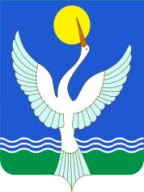 советСЕЛЬСКОГО ПОСЕЛЕНИЯ  чувалкиповский сельсоветМУНИЦИПАЛЬНОГО РАЙОНАЧишминскИЙ районРеспублики Башкортостан [арар«10» июль  2018й.   №28          решение          «10»  июля  2018г.